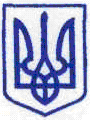 КИЇВСЬКА МІСЬКА РАДАІIІ СЕСІЯ ІX СКЛИКАННЯРІШЕННЯ____________№_____________    ПРОЄКТПро надання дозволу на створення Органу самоорганізації населення «Квартальний комітет «Волошковий»у Деснянському районі міста КиєваВідповідно до статті 140 Конституції України, статті 14 Закону України «Про місцеве самоврядування в Україні», статей 3, 8, 9, 14 Закону України «Про органи самоорганізації населення», рішення Київської міської ради                           від 26.09.2002 № 10/170 «Про органи самоорганізації населення у місті Києві» (із змінами та доповненнями), враховуючи заяви ініціативної групи про надання дозволу на створення органу самоорганізації населення, зареєстровані у Київській міській раді 26.01.2022 за № 08/КО-252 та 07.02.2022 за №08/КО-379, протокол та список учасників конференції з питань ініціювання створення органу самоорганізації населення від 10.12.2021, витяг з протоколу позачергового засідання постійної комісії Київської міської ради з питань місцевого самоврядування та зовнішніх зв’язків від 23.05.2024, Київська міська рада ВИРІШИЛА:1. Надати дозвіл на створення Органу самоорганізації населення та визначити його назву – «Квартальний комітет «Волошковий» у Деснянському районі міста Києва.2. Визначити основні завдання та напрями діяльності Органу самоорганізації населення «Квартальний комітет «Волошковий» у Деснянському районі міста Києва:2.1. Створення умов для участі жителів, які на законних підставах проживають на території діяльності Органу самоорганізації населення «Квартальний комітет «Волошковий», у вирішенні питань місцевого значення в межах Конституції і законів України.2.2. Задоволення соціальних, культурних, побутових та інших потреб жителів, які на законних підставах проживають на території діяльності Органу самоорганізації населення «Квартальний комітет «Волошковий», шляхом сприяння у наданні їм відповідних послуг.2.3. Участь у реалізації соціально-економічного, культурного розвитку відповідної території, інших місцевих програм.3. Визначити, що Орган самоорганізації населення «Квартальний комітет «Волошковий» діє у межах будинків №№ 9/61, 16, 18 на вулиці Сержа Лифаря; №№ 63-а, 65, 67, 69, 69-а, 71 на проспекті Червоної Калини; №№ 52/22, 54, 54-а, 56, 58 на вулиці Оноре де Бальзака, №№ 3, 5 на бульварі Вигурівському у Деснянському районі м. Києва. 4. Надати Органу самоорганізації населення «Квартальний комітет «Волошковий» у Деснянському районі міста Києва у межах території його діяльності такі власні повноваження: 4.1. Представляти разом з депутатами Київської міської ради інтереси жителів у Київській міській раді та її органах, місцевих органах виконавчої влади.4.2. Сприяти додержанню Конституції та законів України, реалізації актів Президента України та органів виконавчої влади, рішень Київської міської ради, розпоряджень виконавчого органу Київської міської ради (Київської міської державної адміністрації), розпоряджень Київського міського голови, голови районної в місті Києві (у разі її створення) ради, рішень, прийнятих місцевими референдумами.4.3. Вносити у встановленому порядку пропозиції до проєкту програми економічного та соціально розвитку міста Києва та проєкту бюджету міста Києва.4.4. Організовувати на добровільних засадах участь населення у здійсненні заходів щодо охорони навколишнього природного середовища, проведення робіт з благоустрою, озеленення та утримання в належному стані садиб, дворів, вулиць, площ, парків, кладовищ, братських могил, обладнанні дитячих і спортивних майданчиків, кімнат дитячої творчості, клубів за інтересами тощо; з цією метою можуть створюватися тимчасові або постійні бригади, використовуватися інші форми залучення населення.4.5. Організовувати на добровільних засадах участь населення у здійсненні заходів щодо охорони пам'яток історії та культури, ліквідації наслідків стихійного лиха, будівництві і ремонті шляхів, тротуарів, комунальних мереж, об'єктів загального користування із дотриманням установленого законодавством порядку проведення таких робіт.4.6. Здійснювати контроль за якістю надаваних громадянам, які проживають у жилих будинках на території діяльності Органу самоорганізації населення Квартальний комітет «Волошковий», житлово-комунальних послуг та за якістю проведених у зазначених жилих будинках ремонтних робіт.4.7. Надавати допомогу навчальним закладам, закладам та організаціям культури, фізичної культури і спорту у проведенні культурно-освітньої, спортивно-оздоровчої та виховної роботи серед населення, розвитку художньої творчості, фізичної культури і спорту; сприяти збереженню культурної спадщини, традицій народної культури, охороні пам'яток історії та культури, впровадженню в побут нових обрядів.4.8. Організовувати допомогу громадянам похилого віку, особам з інвалідністю, сім'ям загиблих воїнів, партизанів і військовослужбовців, малозабезпеченим і багатодітним сім'ям, а також самотнім громадянам, дітям-сиротам і дітям, позбавленим батьківського піклування, іншим вразливим групам населення, вносити пропозиції з цих питань до органів місцевого самоврядування.4.9. Надавати необхідну допомогу органам пожежного нагляду в здійсненні протипожежних заходів, організовувати вивчення населенням правил пожежної безпеки, брати участь у здійсненні громадського контролю за додержанням вимог пожежної безпеки.4.10. Сприяти відповідно до законодавства правоохоронним органам у забезпеченні ними охорони громадського порядку.4.11. Розглядати звернення громадян, вести прийом громадян.4.12. Вести облік громадян за віком, місцем роботи чи навчання, які мешкають у межах території діяльності Органу самоорганізації населення «Квартальний комітет «Волошковий» у Деснянському районі міста Києва.4.13. Сприяти депутатам Київської міської ради в організації їх зустрічей з виборцями, прийому громадян і проведенні іншої роботи на території діяльності Органу самоорганізації населення «Квартальний комітет «Волошковий» у Деснянському районі міста Києва.4.14. Інформувати громадян про діяльність органу самоорганізації населення, організовувати обговорення проєктів його рішень із найважливіших питань.5. Секретаріату Київської міської ради, Деснянській районній в місті Києві державній адміністрації вжити організаційно-правові заходи щодо проведення зборів (конференції) з питання створення органу самоорганізації населення «Квартальний комітет «Волошковий» у Деснянському районі міста Києва.6. Орган самоорганізації населення «Квартальний комітет «Волошковий» у Деснянському районі міста Києва набуває власних повноважень з дня його легалізації відповідно до законодавства України. 7. Органу самоорганізації населення «Квартальний комітет «Волошковий» у Деснянському районі міста Києва у шестимісячний строк з дати прийняття цього рішення здійснити легалізацію у встановленому порядку та у місячний строк після неї надати до Київської міської ради документи про свою легалізацію.8. Контроль за діяльністю органу самоорганізації населення «Квартальний комітет «Волошковий» у Деснянському районі міста Києва у межах своїх повноважень здійснюють Київська міська рада та її органи.9. Оприлюднити це рішення в порядку, визначеному законодавством України.10. Контроль за виконанням цього рішення покласти на постійну комісію Київської міської ради з питань місцевого самоврядування та зовнішніх зв’язків.Київський міський голова					               Віталій КЛИЧКОПОДАННЯ:Постійна комісія Київської міської ради з питань місцевого самоврядування та зовнішніх зв'язківГолова комісії						  	           Юлія ЯРМОЛЕНКОСекретар комісії						                             Ігор ХАЦЕВИЧПОГОДЖЕНО:Начальник управління правового забезпечення діяльностіКиївської міської ради					      Валентина ПОЛОЖИШНИК											   